Publicado en  el 10/08/2016 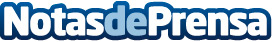 Consejos para conservar en condiciones óptimas los medicamentos en veranoLa directora general de Planificación, Investigación, Farmacia y Atención al Ciudadano de Murica señala que "vigilar las condiciones de conservación de los fármacos es esencial en caso de ola de calor"Datos de contacto:Nota de prensa publicada en: https://www.notasdeprensa.es/consejos-para-conservar-en-condiciones-optimas Categorias: Medicina Industria Farmacéutica Sociedad Murcia http://www.notasdeprensa.es